В соответствии с Федеральным законом от 06.10.2003 № 131-ФЗ «Об общих принципах организации местного самоуправления в Российской Федерации», Уставом муниципального образования «Дзержинский район» и рассмотрев экспертное заключение правового управления администрации Губернатора Калужской области на постановление администрации (исполнительно-распорядительного органа) муниципального района «Дзержинский район» от 31.03.2020 № 408 «Об организации проведения на территории муниципального района «Дзержинский район» мероприятий по отлову, содержанию и возврату животных без владельцев на прежние места обитания» от 12.04.2020 № 820-Б-6/2020ПОСТАНОВЛЯЮ:1. Отменить постановление администрации (исполнительно-распорядительного органа) муниципального района «Дзержинский район» от 31.03.2020 № 408 «Об организации проведения на территории муниципального района «Дзержинский район» мероприятий по отлову, содержанию и возврату животных без владельцев на прежние места обитания».2. Контроль за исполнением настоящего постановления возложить на заместителя главы администрации Дзержинского района - Крыженкову Д. Е.3. Настоящее постановление вступает в силу с момента его официального опубликования. Временно исполняющий обязанностиглавы администрации Дзержинского района                                                                                                  В. В. Грачёв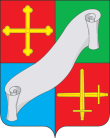 КАЛУЖСКАЯ ОБЛАСТЬАДМИНИСТРАЦИЯ(исполнительно - распорядительный орган)МУНИЦИПАЛЬНОГО РАЙОНА «ДЗЕРЖИНСКИЙ РАЙОН»П О С Т А Н О В Л Е Н И ЕКАЛУЖСКАЯ ОБЛАСТЬАДМИНИСТРАЦИЯ(исполнительно - распорядительный орган)МУНИЦИПАЛЬНОГО РАЙОНА «ДЗЕРЖИНСКИЙ РАЙОН»П О С Т А Н О В Л Е Н И ЕКАЛУЖСКАЯ ОБЛАСТЬАДМИНИСТРАЦИЯ(исполнительно - распорядительный орган)МУНИЦИПАЛЬНОГО РАЙОНА «ДЗЕРЖИНСКИЙ РАЙОН»П О С Т А Н О В Л Е Н И Ег. г. Кондрово    №_______г. г. Кондрово    №_______г. г. Кондрово    №_______22.05.2020 г.                                                  г. Кондрово                                                    № 70922.05.2020 г.                                                  г. Кондрово                                                    № 709Об отмене постановления администрации (исполнительно-распорядительного органа) муниципального района «Дзержинский район» от 31.03.2020 № 408                        «Об организации проведения на территории муниципального района «Дзержинский район» мероприятий по отлову, содержанию и возврату животных без владельцев на прежние места обитания»